ПОТВРДА О ПРИМЉЕНОЈ ПРИЈАВИ ЗА РЕГИСТРАЦИЈУ СТАМБЕНЕ ЗАЈЕДНИЦЕПодаци о поднетој пријави:Врста регистрације стамбене заједнице:(изабрати врсту регистрације и означити поље са х)Подаци о подносиоцу пријаве:Списак приложених докумената:(навести документацију која је поднета уз пријаву)Одговорно лице 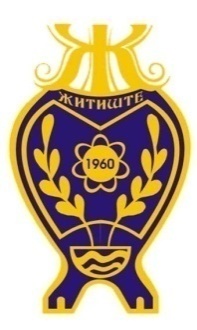 ОПШТИНА ЖИТИШТЕBEGASZENTGYÖRGY KÖZSÉGCOMUNA JITIŞTEРепублика СрбијаАутономна Покрајина  ВојводинаОпштина ЖитиштеOПШТИНСКА УПРАВАОДЕЉЕЊЕ ЗА ПРИВРЕДУ, УРБАНИЗАМ, ПУТНУ ПРИВРЕДУ, КОМУНАЛНО СТАМБЕНЕ ПОСЛОВЕ И ЗАШТИТУ ЖИВОТНЕ СРЕДИНЕ                                                                Житиште23210 Житиште,ул. Цара Душана 1Тел./Факс + 381 (0)23 821-306E-mail: opstina.zitiste@gmail.comhttp:// www.zitiste.rsПИБ 102159550МБ 08030715Број пријаве   (додељује се на писарници)Датум пријема пријавеВреме пријема пријавеУПИСПРОМЕНА ПОДАТАКАБРИСАЊЕИме и презимеЈ М Б ГБрој путне исправе и држава издавања за страно лицеУлица и бројМесто | општинаКонтакт телефонЕлектронска пошта                               (уколико постоји)очитана лична карта са чипом или копија личне карте подносиоца захтевадоказ о уплати административне таксе за регистрацију